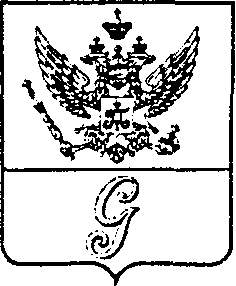 СОВЕТ  ДЕПУТАТОВ  МУНИЦИПАЛЬНОГО  ОБРАЗОВАНИЯ«ГОРОД  ГАТЧИНА»ГАТЧИНСКОГО  МУНИЦИПАЛЬНОГО  РАЙОНАТРЕТЬЕГО СОЗЫВАРЕШЕНИЕот  31 августа  2016 года                                                                              №  47О переименовании Липовой аллеив аллею императора Павла IВ соответствии с Градостроительным кодексом Российской Федерации, Федеральным законом от 06.10.2003 № 131-ФЗ «Об общих принципах организации местного самоуправления в Российской Федерации», руководствуясь Уставом МО «Город Гатчина», решением совета депутатов МО «Город Гатчина» Гатчинского муниципального района второго созыва от 24.02.2010 № 13 «Об утверждении Положения о порядке наименования и переименования внутригородских объектов МО «Город Гатчина», протоколом Комиссии по наименованию и переименованию внутригородских объектов МО «Город Гатчина» от 09.08.2016 № 2/2016, совет депутатов МО «Город Гатчина»,РЕШИЛ:Переименовать элемент улично-дорожной сети, расположенный в границах между  Красноармейским проспектом и  улицей Григорина в городе Гатчина – Липовую аллею в аллею Императора Павла I (согласно приложению).Присвоить элементу улично-дорожной сети, указанному в пункте 1 настоящего Решения следующий адрес:  Российская Федерация, Ленинградская область, Гатчинский муниципальный район, Гатчинское городское поселение, город Гатчина, аллея Императора Павла I. Поручить администрации  Гатчинского муниципального района провести необходимые мероприятия, связанные с переименованием объекта. Настоящее решение вступает в силу со дня его опубликования в газете «Гатчинская правда» и подлежит размещению на официальном сайте МО «Город Гатчина».Глава МО «Город Гатчина» -Председатель совета депутатовМО «Город Гатчина»                                                                   В.А. ФилоненкоПриложение 1 к решению совета депутатов МО "Город Гатчина" от31.08.2016 №  47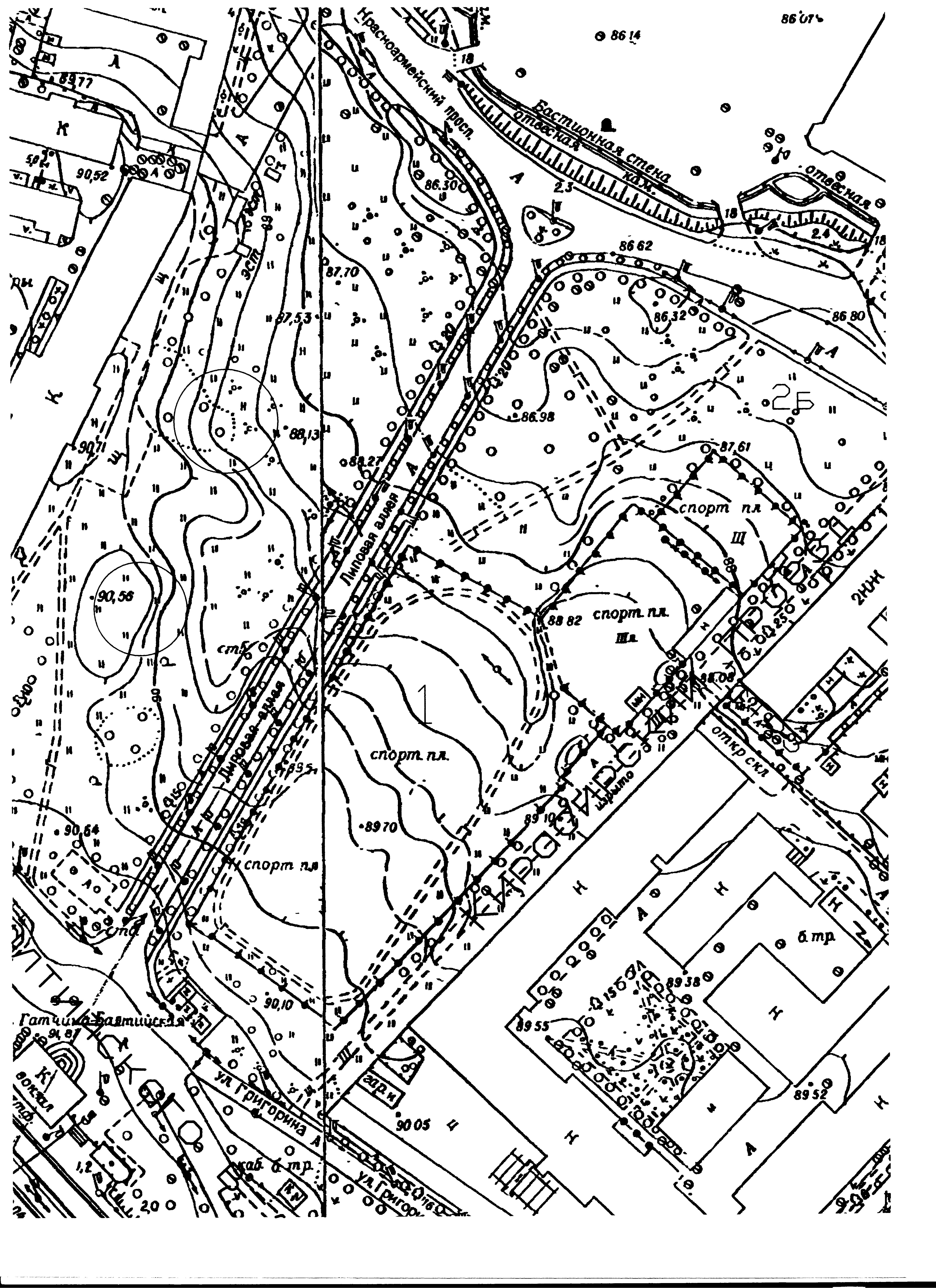 